ARVESTUSLEHT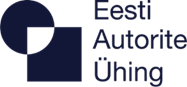 Avalikult esitatud muusika kohta	SpordiürituselKui tegemist on spordiüritusega, kus muusika on vastava spordiala juures kohustuslik komponent (nt iluuisutamine, iluvõimlemine, võistlustants, tantsuvõistlus) või spordiüritusel on kontsertosa, jätka täitmist siin:SISSEPÄÄSU VÕI OSALUSTASU		 ______________TK. 		SUMMAS ____________________€
BARTERTEHINGUD			______________TK.	 	SUMMAS ____________________€

TASUTA PILETID ÜLE 10% 		______________TK.		SUMMAS ____________________€
ARVUTATUD LITSENTSITASU  2,5%, kuid mitte vähem kui 25 € ürituse ühe päeva eest, SUMMAS_____________________€Kui spordiüritusel toimus eraldi kontsertosa, lisa
ESINEJA (D):REPERTUAARI KOOD:Kui tegemist on spordiüritusega, kus muusika ei ole vastava spordiala juures kohustuslik komponent ja spordiüritusel ei ole kontsertosa, jätka täitmist siin:SISSEPÄÄSU VÕI OSALUSTASU		 ______________TK. 		SUMMAS ____________________€
BARTERTEHINGUD			______________TK.	 	SUMMAS ____________________€

TASUTA PILETID ÜLE 10% 		______________TK.		SUMMAS ____________________€
ARVUTATUD LITSENTSITASU  0,5%, kuid mitte vähem kui 10 € ürituse ühe päeva eest, SUMMAS_____________________€Litsentsisaajal on õigus piletite müügist laekunud sissetulekust enne EAÜ-le makstava litsentsitasu arvestamist maha arvata ainult pileti hinnas sisalduv käibemaks, juhul kui ta on km-kohuslane. Muude mahaarvamiste teostamine (sh. piletite müügikulude) piletite müügist laekunud sissetulekust EAÜ-le makstava litsentsitasu arvestamisel ei ole lubatud.

Esitatud andmed on õiged.Kuupäev:Nimi: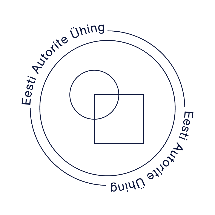 KORRALDAJALEPINGU NUMBERÜRITUSE NIMETUSÜRITUSE KUUPÄEVÜRITUSE TOIMUMISE KOHT, AADRESSKONTAKTISIK JA TEL.